2024 January Head Start CoursesATAR Head Start Courses for Years 11 & 12Preview important concepts and boost your confidence in your ATAR subjects for next year.  Enrol Today  www.academicgroup.com.auVenues: Rossmoyne SHS, Churchlands SHS and online (11th – 23rd Jan 2024).________________________________________________________________________________________Year 7 – 10 Head Start CoursesEngaging courses in NAPLAN Preparation, English, Maths, Learning Skills, Essay Writing and GATE and Scholarship Exam Preparation.Start your year 11 and 12 studies with an 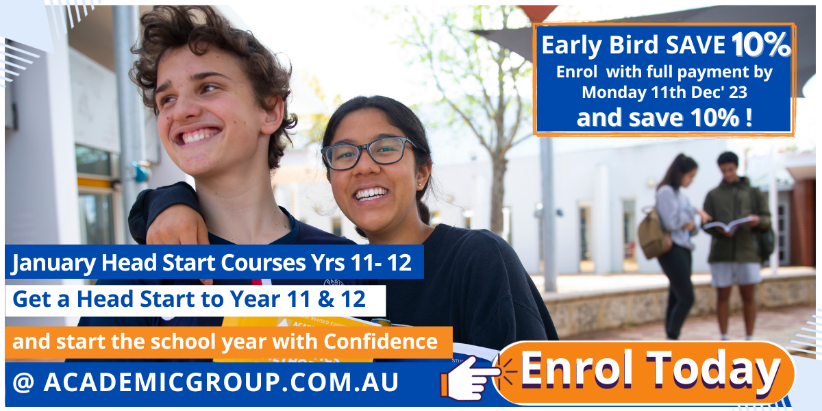 academic boostGain an overview of the syllabus and preview Important conceptsReceive expert teaching from ATAR specialist teachers6 hour courses (3 hrs a day for 2 days) in JanuaryReceive an excellent refresher for students who commenced the new year’s work in Term 4Learn from WA’s top teachers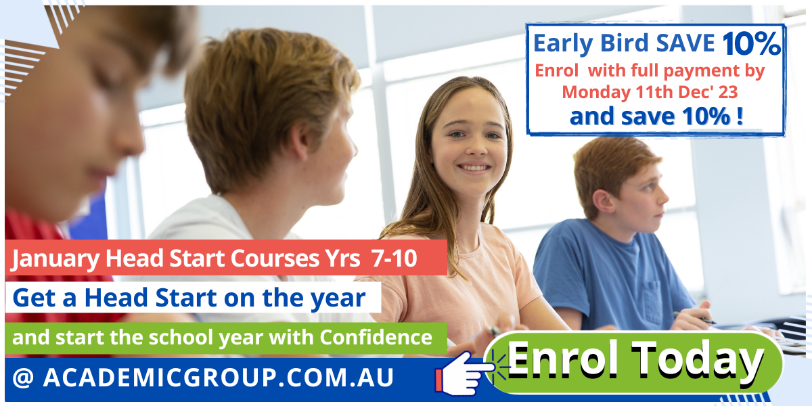 Small group classesTargeted help to develop skills and improve performanceBuild confidenceEnrol Today www.academicgroup.com.auVenues: Rossmoyne SHS and Churchlands SHS (11th – 23rd Jan 2024)10% Early Bird Discount ends Monday December 11th, 2023Enrol Online:  www.academicgroup.com.au  Ph:  9314 9500  Email:  learn@academicgroup.com.au